Hierbij bied ik u mede namens de Staatssecretaris van Infrastructuur en Milieu de nota naar aanleiding van het verslag inzake het bovenvermelde wetsvoorstel aan.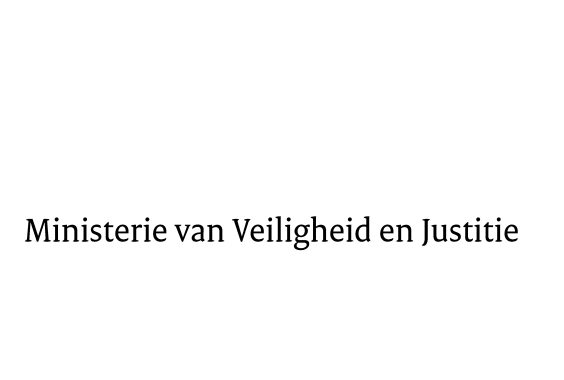 > Retouradres Postbus 20301 2500 EH  Den Haag> Retouradres Postbus 20301 2500 EH  Den HaagAan de Voorzitter van de Tweede Kamer der Staten-GeneraalPostbus 200182500 EA  DEN HAAGAan de Voorzitter van de Tweede Kamer der Staten-GeneraalPostbus 200182500 EA  DEN HAAGDatum4 februari 2016OnderwerpWijziging van Boek 8 van het Burgerlijk Wetboek BES in verband met de uitvoering van het op 28 mei 1999 te Montreal tot stand gekomen Verdrag tot het brengen van eenheid in enige bepalingen inzake het internationale luchtvervoer (Trb. 2000, 32 en Trb. 2001, 91 en 107) en wijziging van de Wet luchtvervoer BES (34239)Directie Wetgeving en Juridische ZakenSector PrivaatrechtTurfmarkt 1472511 DP  Den HaagPostbus 203012500 EH  Den Haagwww.rijksoverheid.nl/venjOns kenmerk718285Bij beantwoording de datum en ons kenmerk vermelden. Wilt u slechts één zaak in uw brief behandelen.